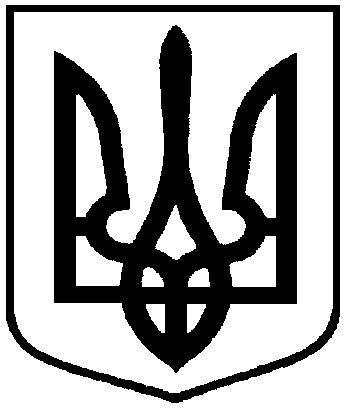 РОЗПОРЯДЖЕННЯМІСЬКОГО ГОЛОВИм. Суми 	З метою розробки Стратегії інтеркультурного розвитку міста Суми, відповідно до  Меморандуму Мережі інтеркультурних міст України, що укладений 01 березня 2016 року Сумською міською радою, керуючись ч. 8 ст. 59 Закону України «Про місцеве самоврядування в Україні»:         1. Призначити координатором з розробки Стратегії інтеркультурного розвитку міста Суми директора департаменту комунікацій та інформаційної політики Сумської міської ради Кохан А. І.2. Створити робочу групу з розробки Стратегії інтеркультурного розвитку міста Суми у складі згідно з додатком до розпорядження.3. Розпорядження міського голови від 25.03.2019 № 99-Р «Про створення  робочої групи з розробки Інтеркультурної стратегії м. Суми» вважати таким, що втратило чинність.4. Контроль за виконанням даного розпорядження покласти на  заступника міського голови з питань діяльності виконавчих органів ради, керуючого справами виконавчого комітету Сумської міської ради Пака С.Я.Міський голова                                                                                   О. М. ЛисенкоКохан 700-620Розіслати: згідно зі списком                                          Додаток                                                   до розпорядження міського голови    від  15.10.2019  №  358   -РСкладробочої групи з розробки Стратегії інтеркультурного розвитку м. СумиДиректор департаменту комунікаційта інформаційної політики Сумськоїміської ради                                                                                             А. І. КоханСписок розсилкидо розпорядження міського головивід  15.10.2019  № 358-Р      «Про створення  робочої   групи з розробки Стратегії інтеркультурного розвитку міста Сумивід  15.10.2019  №  358  -РПро  створення  робочої   групи з розробки Стратегії інтеркультурного розвитку міста СумиПакСтепан Якович-заступник міського голови, керуючий справами виконавчого комітету Сумської міської ради, голова робочої групи;КоханАнтоніна Іванівна-директор департаменту комунікацій та інформаційної політики Сумської міської ради, співголова робочої групи; ТрояновськаНаталія Анатоліївна-головний спеціаліст відділу комунікацій з громадськістю управління комунікацій та інформаційного забезпечення департаменту комунікацій та інформаційної політики Сумської міської ради, секретар;Члени робочої групи:ГерасименкоНаталія Вікторівна-заступник начальника управління надання державної соціальної допомоги - начальник відділу прийому громадян департаменту соціального захисту населення Сумської міської ради;ДєнєжніковСергій СергійовичЗдановськаАнна Станіславівна--начальник відділу міжнародних зв’язків Сумського державного педагогічного університет (за згодою);голова ГО «Сумське міське громадське об’єднання польської культури» (за згодою);ОбравітЄлизавета Олександрівна-в.о. начальника відділу у справах молоді та спорту Сумської міської ради;ДубицькийОлег Юрійович-начальник відділу торгівлі, побуту та захисту прав споживачів Сумської міської ради;ЕрікназянТамара Геворгівна-представник Сумського обласного товариства вірменської культури  «Арцах» (за згодою);КарсункінаОлена Миколаївна-головний спеціаліст відділу культури та туризму Сумської міської ради;Коваленко Євген ВолодимировичКондратенкоЛариса Сергіївна--заступник директора департаменту міжнародної освіти Сумського державного університету (за згодою);координатор Асоціації євроклубів Сумщини ГО «Центр євроініціатив»; (за згодою);КубракОксана Миколаївна-начальник управління стратегічного розвитку Сумської міської ради;Москальов Микола Миколайович-голова ГО «Ромське національне об’єднання» (за згодою);НазаренкоОлена Віталіївна -заступник начальника управління освіти і науки Сумської міської ради;ПавленкоВіктор Іванович-в.о. директора департаменту інфраструктури міста Сумської міської ради;ПетрушенкоЮрій Миколайовичголова правління ГО «Центр освіти впродовж життя» (за згодою);ПопковаОлена Павлівнадиректор Центру підготовки іноземних студентів Сумського національного аграрного університету (за згодою);Салманова Мехрібан Умудівнаголова ГО «Центр азербайджанської культури «Гобудстан» (за згодою); СологубОлег ОлександровичСтрижоваАлла Вікторівна     --представник управління патрульної поліції в Сумській області (за згодою);начальник управління «Центр надання адміністративних послуг у м. Суми» Сумської міської ради; Хижняк Валентина Олексіївнаначальник відділу інвестицій та зовнішнього партнерства управління економіки, інвестицій та фінансів програм соціального захисту департаменту фінансів, економіки та інвестицій Сумської міської ради;ЧумаченкоОлена Юріївнав.о. начальника відділу охорони здоров’я Сумської міської ради;ЯковенкоСергій Володимировичначальник відділу транспорту, зв’язку та телекомунікаційних послуг Сумської міської радиПакСтепан ЯковичКоханАнтоніна ІванівнаГерасименкоНаталія Вікторівнаdszn@smr.gov.uaДєнєжніковСергій Сергійовичdenezhnikov@ukr.netОбравітЄлизавета Олександрівнаmolod_sport@smr.gov.uaДубицькийОлег Юрійовичtorg@gmail.comЕрікназянТамара Геворгівнаsumy@sau.net.uaКарсункінаОлена Миколаївнаkultura@smr.gov.uaКоваленко Євген Володимировичkovalenko@econ.sumdu.edu.uaКубракОксана Миколаївнаpro@smr.gov.uaНазаренкоОлена Віталіївнаhelennazarenko37@gmail.comosvita@smr.gov.uaПавленкоВіктор Івановичdim@smr.gov.uaПетрушенкоЮрій Миколайовичy.petrushenko@uabs.sumdu.edu.uaПопковаОлена Павлівнаinterstud2011@gmail.comСологубОлег Олександровичpatrolpolicesumy@gmail.comСтрижоваАлла Вікторівнаcnap@smr.gov.uaХижняк Валентина Олексіївнаmfin@smr.gov.uaЧумаченкоОлена Юріївнаvoz@smr.gov.uaЯковенкоСергій Володимировичtransport@smr.gov.ua